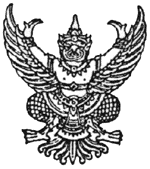 ประกาศองค์การบริหารส่วนตำบลประจันตคามเรื่อง  เจตจำนงการบริหารงานด้วยความซื่อสัตย์สุจริต โปร่งใสและตรวจสอบได้..............................................		ตามที่คณะรัฐมนตรีได้มีมติเห็นชอบให้หน่วยงานภาครัฐทุกหน่วยงานเข้าร่วมการประเมินคุณธรรมและความโปร่งใสในการดำเนินงานของหน่วยงาน เมื่อวันที่ 5 มกราคม 2559 โดยมีเจตนารมณ์ที่มุ่งหวังให้หน่วยงานภาครัฐนำข้อมูลผลการประเมินไปพัฒนาและยกระดับคุณธรรมและความโปร่งใสในการดำเนินงาน ขององค์การบริหารส่วนตำบลประจันตคาม ที่มีหน้าที่ ส่งเสริมสนับสนุน พัฒนา และมีศักยภาพในการให้บริการสาธารณะแก่ประชาชนในเขตพื้นที่รับผิดชอบ ให้มีระบบการบริหารจัดการที่ดีตามหลักธรรมาภิบาล ตามเจตนารมณ์ของรัฐธรรมนูญแห่งราชอาจักรไทย (ฉบับชั่วคราว) พ.ศ. 2557 พระราชบัญญัติข้อมูลข่าวสารของทางราชการ พ.ศ. 2540 และยุทธศาสตร์ชาติ ว่าด้วยการป้องกันและปราบปรามการทุจริตระยะที่ 3 (พ.ศ. 2560-2564) และนโยบายของรัฐบาลข้อที่ 10		องค์การบริหารส่วนตำบลประจันตคาม โดยคณะผู้บริหาร สมาชิกสภาฯ ข้าราชการ/พนักงานส่วนตำบล และพนักงานจ้าง จึงได้กำหนดนโยบายความโปร่งใสและตรวจสอบได้ขึ้นเพื่อเป็นมาตรฐานและแนวทางปฏิบัติให้บุคลากรขององค์การบริหารส่วนตำบลประจันตคามทุกคน ยึดเป็นแนวทางปฏิบัติควบคู่กับกฎ ระเบียบ และข้อบังคับอื่น ๆ อย่างทั่วถึง ไว้  6 ด้าน  ดังนี้ด้านความโปร่งใสทุกกอง/หน่วยงานต้องปฏิบัติหน้าที่ด้วยความซ่อสัตย์สุจริต โปร่งใสและตรวจสอบได้โดยมีระบบการบริหารกิจการบ้านเมืองที่ดีหรือหลักธรรมาภิบาล (Good Govenance) ด้วยความเป็นธรรมและจริยธรรมในการปฏิบัติงานตามอำนาจหน้าที่ มีแนวทางปฏิบัติ ดังนี้1.1 ผู้อำนวยการกอง / สำนัก และข้าราชการ/พนักงานส่วนตำบล พร้อมด้วยพนักงานจ้างต้องประกาศเจตจำนงในการบริหารงานด้วยความซื่อสัตย์สุจริต  โปร่งใสและตรวจสอบได้ของตนเองต่อเจ้าหน้าที่ในหน่วยงานและสาธารณชน1.2 ทุกงานต้องเปิดเผยข้อมูลต่าง ๆ ของหน่วยงานอย่างชัดเจนถูกต้อง และครบถ้วน รวมถึงการให้บริการประชาชนหรือผู้มีส่วนได้ส่วนเสียเข้าถึงข้อมูลต่าง ๆ ของหน่วยงานได้อย่างรวดเร็ว1.3 เปิดโอกาสให้ผู้มีส่วนได้ส่วนเสียมีส่วนร่วมในการดำเนินงานในขั้นตอนตาง ๆ และการดำเนินการเกี่ยวกับการจัดซื้อจัดจ้างจะต้องดำเนินการและส่งเสริมให้เกิดความโปร่งใส ในทุกขั้นตอนตามที่กฎหมายที่กำหนด1.4 เมื่อมีการร้องเรียนเกี่ยวกับการปฏิบัติหน้าที่ของเจ้าหน้าที่ไม่โปร่งใสหรือทุจริตต่อหน้าที่จะต้องมีการสอบข้อเท็จจริงให้แล้วเสร็จโดยเร็ว พร้อมแจ้งผลการดำเนินการให้ผู้ร้องเรียนทราบ		2. ด้านความพร้อมรับผิด		    2.1 ในการปฏิบัติงาน/การบริหารงาน ทุกขั้นตอนของเจ้าหน้าที่ต้องมีความถูกต้องตามกฎหมาย ระเบียบ ข้อบังคับต่าง ๆ อย่างครบถ้วนเคร่งครัด กล้าหาญที่จะรับผิดชอบในผลงานการปฏิบัติงานของตน		    2.2 ต้องปฏิบัติงานตามหน้าที่อย่างเต็มใจและมีประสิทธิภาพและสร้างความเชื่อมั่นแก่สังคมว่าจะขับเคลื่อนหน่วยงานให้เป็นไปตามหลักธรรมาภิบาล		3. ด้านความปลอดภัยจากการทุจริตในการปฏิบัติงาน		    3.1 ไม่มีการเรียกรับเงิน สิ่งของ หรือผลประโยชน์อื่นใดจากผู้มีส่วนได้ส่วนเสีย หากมีการร้องเรียนหรือชี้มูลว่ากระทำความผิดจะต้องย้ายออกจากพื้นที่ก่อน		    3.2 ไม่ใช้ตำแหน่งหน้าที่ในการเอื้อประโยชน์ต่อตนเองและพวกพ้องของตนหรือผู้อื่น		4. ด้านวัฒนธรรมคุณธรรมในองค์กร		    4.1 ให้เจ้าหน้าที่ในทุกกอง/สำนักมีความเข้าใจกับการกระทำที่เป็นผลประโยชน์ทับซ้อนหรือสามารถแยกแยะผลประโยชน์ส่วนตน และผลประโยชน์ส่วนร่วมได้		    4.2 สร้างวัฒนธรรมเพื่อให้เกิดวัฒนธรรมที่ไม่ทนต่อการทุจริต จนก่อให้เกิดวัฒนธรรมในการร่วมต่อต้านทุจริตได้ ให้รางวัลกับผู้ตรวจสอบพบหรือแจ้งเบาะแสการทุจริต		    4.3 จัดทำแผนปฏิบัติการป้องกันและปราบปรามการทุจริต การตรวจสอบถ่วงดุลภายในหน่วยงาน		    4.4 มีระบบติดตาม ตรวจสอบ และลงโทษผู้กระทำการทุจริตอย่างมีประสิทธิภาพ		5. ด้านคุณธรรมการทำงานในหน่วยงาน		    5.1 ให้จัดทำคู่มือหรือมาตรฐานการปฏิบัติงานตามภารกิจที่ชัดเจนและเป็นไปตามระเบียบขั้นตอนและมีระบบป้องกันและตรวจสอบเพื่อป้องกันการละเว้นการปฏิบัติหน้าที่		    5.2 ในการบริหารงานบุคคล จะต้องมีการสอนงานและแลกเปลี่ยนความรู้และมอบหมายงานที่มีความเป็นธรรม เท่าเทียม มีการเสนอแนวความคิดที่แตกต่างและไม่เลือกปฏิบัติ		    5.3 ให้มีความสำคัญแก่สภาพแวดล้อมที่เอื้ออำนวยและส่งเสริมในการปฏิบัติงาน		6. ด้านการสื่อสารภายในหน่วยงาน		    ทุกกอง/สำนัก ต้องจัดทำข้อมูล วิธีการสื่อสาร เพื่อถ่ายทอดเกี่ยวกับนโยบายทั้ง 5 ด้าน ให้เจ้าหน้าที่ในหน่วยงานรับทราบเพื่อให้เกิดความตระหนักและให้ความสำคัญถึงการปฏิบัติที่มีคุณธรรมและความโปร่งใส		จึงประกาศให้ทราบโดยทั่วกัน				ประกาศ  ณ  วันที่  11 มกราคม  พ.ศ. 2565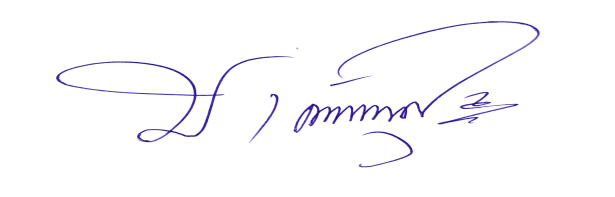 					   (นายนัฐพล  เดชสุภา)				นายกองค์การบริหารส่วนตำบลประจันตคาม